Антитеррор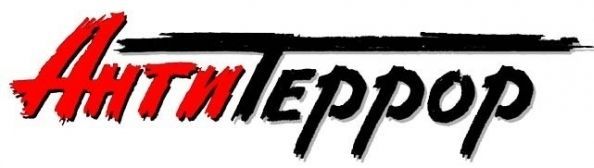 Инструкция обеспечения антитеррористической безопасностиИнформационные материалы, раскрывающие террористическую сущность украинских радикальных структурИГИЛ — Угроза человечестваКак не стать жертвой терактаМы против террора – Молодёжь в борьбе с терроризмом и экcтремизмомНаука и образование против террораПротиводействие экстремистской деятельностиВербовка в сети ИнтернетО преступлениях и правонарушениях экстремистской направленности вы можете сообщить в любой отдел полиции. Кроме этого, ваше сообщение вы можете оставить:на официальном сайте МВД России (выбрать «Главное управление по противодействию экстремизму»);на официальном сайте территориального органа Управление МВД России по ХМАО — Югре.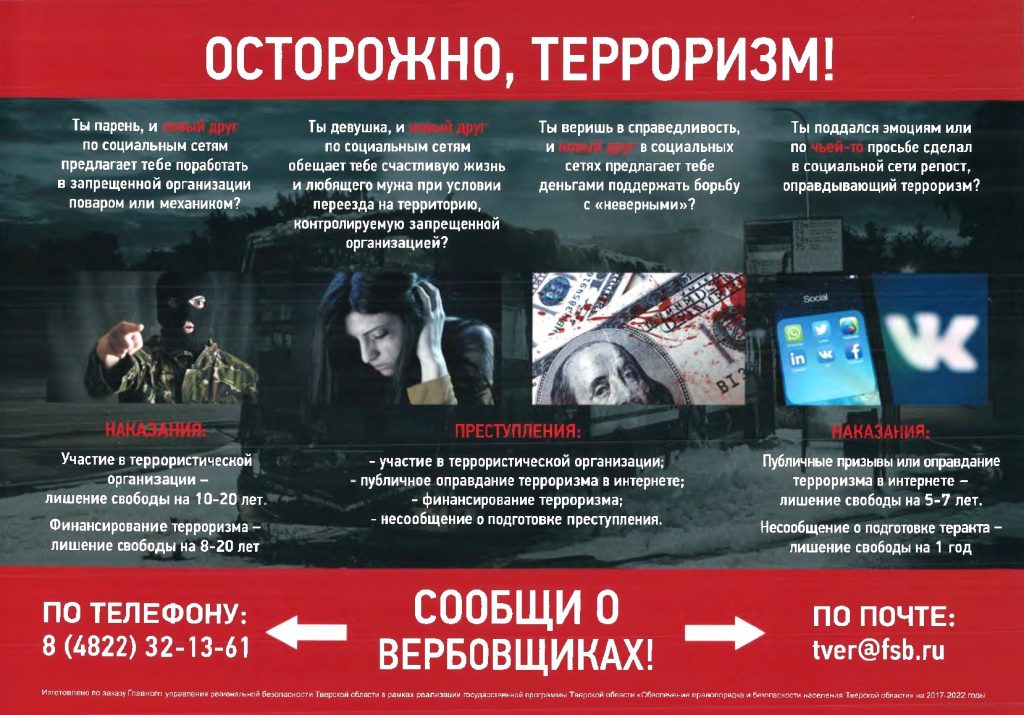 Порядок ограничения доступа к информации экстремистского и террористического характера, распространяемой в информационно-телекоммуникационных сетях, в том числе в сети «Интернет»